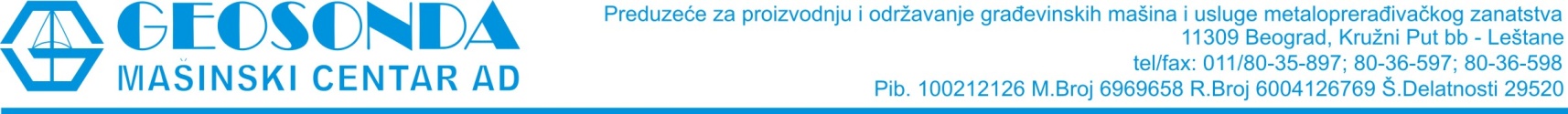 JAVNI POZIVNa osnovu člana 277. Zakona o privrednim društvima,člana 26. Statuta preduzeća „GEOSONDA-MAŠINSKI CENTAR“ a.d. Leštane i člana 25. Poslovnika o radu Upravnog odbora, Upravni odbor je na svojoj VI sednici u 2010.godini, održanoj 23.12.2010.godine, doneoO D L U K USaziva se vanredna sednica Skupštine Akcionarskog Društva „Geosonda-Mašinski Centar“ zbog donošenja odluke o sticanju sopstvenih akcija. Sednica će se održati u prostorijama preduzeća u Leštanima 18.01.2011.godine sa početkom u 12.00 časova sa sledećim D  N  E  V  N  I  M      R  E  D  O  MObaveštenje o akcijama društva i donošenje odluke o sticanju sopstvenih akcija (broj akcija, rok za sticanje i otkupna cena akcija)Jedinstvena evidencija akcionara iz Centralnog registra sa presekom na dan 23.12.2010.godine i dokumenta predviđena za pripremu i realizaciju vanredne sednice Skupštine, nalaze se u prostorijama preduzeća u ul. Kružni put bb, Leštani i dostupni su svim akcionarima svakog radnog dana od 09.00 do 14.00 časova do 17.01.2011.godine.   						                                             PREDSEDNIK                                                                                                               UPRAVNOG ODBORA                                                                                                                   Marko Mijatović